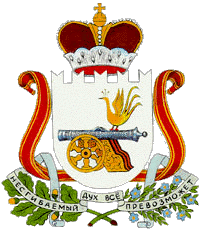   АДМИНИСТРАЦИЯ СТУДЕНЕЦКОГО СЕЛЬСКОГО ПОСЕЛЕНИЯ  ШУМЯЧСКОГО РАЙОНА СМОЛЕНСКОЙ ОБЛАСТИПОСТАНОВЛЕНИЕ14марта 2011г.    № 22О  создании  нештатных  аварийно-                                                                         спасательных  формирований  на                                                                           территории  Студенецкого  сельского                                                                                 поселения  Шумячского  района                                                                                Смоленской  области    В  целях  реализации  положений  федеральных  законов  от  21.12.1994  № 68-ФЗ  «О  защите  населения  и  территорий  от  чрезвычайных  ситуаций»,  от  12.02.1998 № 28-ФЗ  «О  гражданской  обороне»,  от  21.12.1994  № 69 –ФЗ  «О  пожарной  безопасности»,  в  целях  создания  нештатных  аварийно – спасательных  формирований  на  территории  Студенецкого  сельского  поселения  Шумячского района  Смоленской  области                                    Администрация  Студенецкого  сельского  поселения  Шумячского района  Смоленской  области  постановляет:                                    1.Считать  коллектив  ДПД – нештатным  аварийно – спасательным  формированием  на территории Студенецкого  сельского  поселения  Шумячского района  Смоленской  области  по  ликвидации  чрезвычайных  ситуаций  мирного  и  военного  времени.                                                                                    2.Финансирование  мероприятий  по  созданию,  подготовке  и  оснащению  нештатных  аварийно-спасательных  формирований  осуществлять  согласно  действующему  законодательству                                                                                  3.Контроль  за  исполнением  настоящего  постановления  оставляю  за  собой.Глава Администрации                                                                                     Студенецкого  сельского поселения                                                                           Шумячского  района  Смоленской  области                          И.В. Кулешова                                                   Схема  управления,  связи  и  оповещения                                            РЕКВИЗИТЫ             Администрация  Студенецкого  сельского  поселения  Шумячского  района  Смоленской  областиЮридический  и  фактический  адрес: 216432  Смоленская  область  Шумячский  район   д.СтуденецТел.: (48133) 2-41-29  Факс: (48133) 2-41-84ИНН 6720003503  КПП 672001001Р/С 40204810200000195001  в  ГРКЦ  ГУ  Банка  России  по  смоленской  области  г.СмоленскБИК 0466114001Н.Н. Гавриков                                         44-12-05                                                                      8 951-692-60-80Н.А. Кашанская                                      44-16-96Н.В. Тимофеева                                      44-20-39З.В. Майорова                                         44-22-66        В.И. Дружинин                                       42-36-30  д.                                                                  44-21-57   р.В.Л. Бабурин                                           44-11-30                                                                  8 951-713-82-73Н.С. Соловьёва                                       8 952-997-13-03Н.М. Панова                                           8 915-645-77-90А.В. Журкович                                       44-16-44ОБЛАСТНЫЕ  ЗАКОНЫ